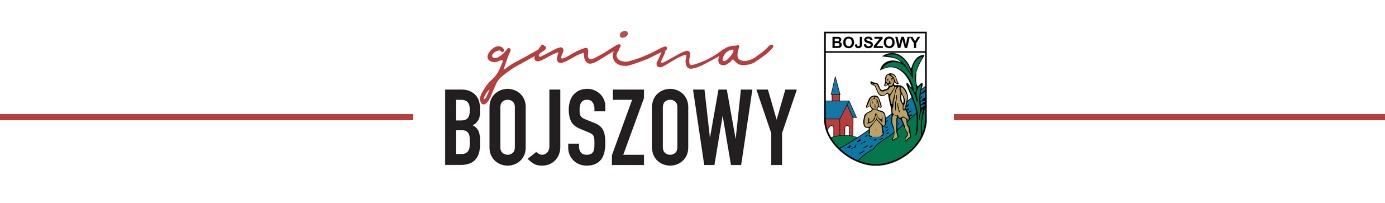 Plan działania na rzecz poprawy zapewnienia dostępności osobom ze szczególnymi potrzebami na lata 2022 – 2023Na podstawie art. 14 pkt 5 w związku z art. 6 ustawy z dnia 19 lipca 2019 r. o zapewnieniu dostępności osobom ze szczególnymi potrzebami ( Dz. U. z 2019 r. poz. 1696 z póź. zm.) ustala się plan działania na rzecz poprawy zapewnienia dostępności osobom ze szczególnymi potrzebamiKoordynatora ds. dostępnościPatrycja CzarnynogaBojszowy, dnia 31.12.2021 r. Lp.Zakres działaniaRealizujący zadania wynikające z art. 6 ustawySposób realizacjiTerminDokonanie samooceny pod kątem sposobów dostosowania budynku Urzędu do minimalnych wymagań dotyczących dostępnościKoordynatorZgłoszenie do projektu budżetu środków zabezpieczających realizacje potrzeb2022/2023 Dokonanie analizy pod kątem zapewnienia środków technicznych wspierających komunikacjęKoordynatorAudyt potrzeb, zabezpieczenie środków w Budżecie GminyWniosek grantowy/dofinansowanie z PFRONKoordynatorPracownik merytoryczny projektów, Złożenie wniosku o grant na dostępność cyfrową, architektoniczną, informacyjno -komunikacyjną 2022/2023Zapewnienie dostępu alternatywnegoKoordynatorZapewnienie osobom ze szczególnymi potrzebami wsparcia technicznego w tym z wykorzystaniem nowoczesnych technologii, kontaktu telefonicznego, korespondencyjnego, wsparcia innej osobyCały okresWspieranie osób ze szczególnymi potrzebamiKoordynatorDziałania mające na celu ułatwienie dostępu architektonicznego, cyfrowego oraz informacyjno-komunikacyjnegoCały okresMonitorowanie działalności Urzędu, o której mowa w art. 14 ust. 1 ustawy w zakresie zapewnienia dostępności osobom ze szczególnymi potrzebamiKoordynator – współpraca z Kierownikami i pracownikami urzęduPrzesyłanie możliwymi środkami niezbędnych informacji w zakresie potrzeb osób ze szczególnymi potrzebami,Podejmowanie działań mających na celu usuwanie barier i zapobieganie ich powstawaniu,Prowadzenie bezpośrednich spotkań w siedzibie z udziałem specjalistów ds. informatyki, łączności, ekspertów branży budowlanej, sanitarnej itp. I opracowanie rekomendacji w zakresie poprawy dostępnościRealizacja w całym okresie działania koordynatoraPopraw dostępności w pomieszczeniach biurowych z obsługą klienta KoordynatorReferat GKWykonanie przebudowy pomieszczeń USC i Ewidencji Ludności, poszerzenie drzwi, stworzenie odrębnych dostępnych punktów obsługi 2022/2023Dostępność cyfrowa KoordynatorPoszerzanie wiedzy wśród pracowników w zakresie dostępności cyfrowej dokumentów elektronicznychCały okresKontakt z osobą z niepełnosprawnościamiKoordynatorStworzenie procedur kontaktu z osobami z niepełnosprawnościami 2022/2023Miejsce parkingowe dla osób niepełnosprawnych GKZlecenie wykonania miejsca parkingowego bezpośrednio przy Urzędzie  2023